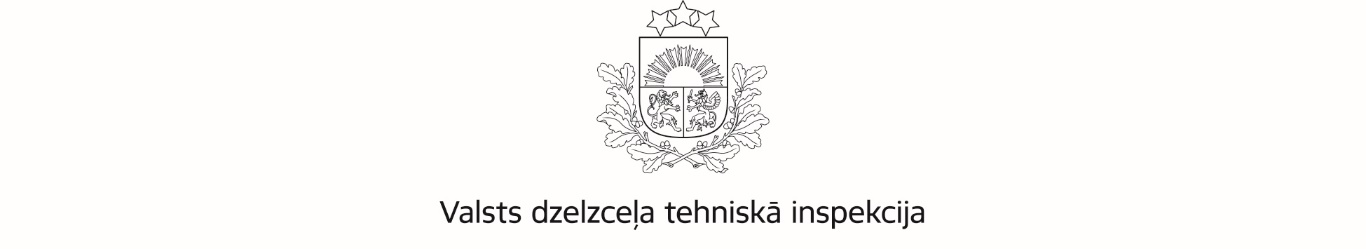 Rīgā, 17.02.2023.								Nr.1-1/4-3Drošības sertifikācijas rokasgrāmataIzmaiņu reģistrs:Saturs1.	Rokasgrāmatas (vadlīniju) mērķis	32.	Tiesiskais regulējums	33.	Izmantotie termini un saīsinājumi	44.	Drošības pārvaldības sistēmas	55.	Kam ir jāsaņem vienotais drošības sertifikāts	86.	Valodas politika	97.	Saziņas kārtība	98.	Nodevas un maksas	119.	Pārrobežu nolīgumi un pārrobežu stacijas	1110.	Nacionālo prasību dokumentācijas sagatavošana	1211.	Apdrošināšanas prasības	1212.	Drošības novērtējuma process un tā posmi	1312.1. Drošības novērtēšanas process	1312.2. Priekšiesaiste	1412.3. Pieteikuma iesniegšana	1512.4. Sākotnējā pārbaude	1512.5. Detalizēts novērtējums	1712.6. Lēmuma pieņemšana un novērtējuma noslēgums	1913.	Drošības novērtējuma termiņi	1914.	Novērtējuma un uzraudzības mijiedarbība	2015.	Inspekcijas lēmumu pārskatīšanas procedūras	2016.	Inspekcijas lēmumu pārsūdzība	21Pielikums   Nacionālo prasību tabula	22Rokasgrāmatas (vadlīniju) mērķisDrošības sertifikācijas rokasgrāmatā (turpmāk – rokasgrāmata) ir apkopota informācija attiecībā uz pieteikuma sagatavošanu vienotā drošības sertifikāta saņemšanai.Šī rokasgrāmata ir izstrādāta, lai palīdzētu attiecīgajiem dzelzceļa sistēmas dalībniekiem:sagatavot pieteikumu vienotajam drošības sertifikātam un tam pievienotos dokumentus par izveidotu un uzturētu drošības pārvaldības sistēmu;sniegt apkopotu informāciju par sertifikācijas procesa posmiem, norisi un kārtību Valsts dzelzceļa tehniskajā inspekcijā (turpmāk- Inspekcija).Rokasgrāmata neaizstāj ārējos normatīvajos aktos noteikto un ir palīglīdzeklis normatīvo aktu piemērošanā.Šī rokasgrāmata ir sagatavota balstoties uz Eiropas Savienības Dzelzceļu aģentūras (turpmāk- ERA) sagatavotās rokasgrāmatas “Pieteikumu iesniegšanas rokasgrāmata vienoto drošības sertifikātu piešķiršanai — rokasgrāmata iestādēm”, kas pieejama visās Eiropas Savienības (turpmāk – ES) oficiālajās valodās.Šī rokasgrāmata papildina ERA sagatavoto rokasgrāmatu “Pieteikumu iesniegšanas rokasgrāmata vienoto drošības sertifikātu piešķiršanai — rokasgrāmata pieteikuma iesniedzējiem”, kas pieejama visās ES oficiālajās valodās.Papildu informāciju par drošības sertifikāta procesa īpatnībām skatīt arī sagatavotajos skaidrojumos, kuri ir publicēti angļu valodā ERA tīmekļvietnes sadaļā, kura ir izveidota vienotā drošības sertifikāta pieteikuma iesniedzējiem.Tiesiskais regulējums1.tabula Tiesiskais regulējums un tā saīsinājumiIzmantotie termini un saīsinājumi2.tabula Termini, saīsinājumi un to definīcijasDrošības pārvaldības sistēmasPriekšnosacījums galvenajiem dzelzceļa sistēmas dalībniekiem saņemt vienoto drošības sertifikātu vai drošības apliecību ir izveidota un uzturēta drošības pārvaldības sistēma (turpmāk-DPS).Pārvadātājam, manevru darbu veicējam, stratēģiskās un reģionālās nozīmes dzelzceļa infrastruktūras un dzelzceļa infrastruktūras izveides, kas iekļauta Eiropas transporta tīklā (TEN-T) un tā prioritāro projektu sarakstā pārvaldītājam jāizveido DPS, lai nodrošinātu to, ka dzelzceļa sistēma var sasniegt vismaz kopīgos drošības mērķus, atbilst savstarpējas izmantojamības tehniskajās specifikācijās noteiktajām drošības prasībām un ka tiek piemērotas attiecīgās kopīgās drošības metodes un izpildītas nacionālās prasības, kas paziņotas saskaņā ar Dzelzceļa likuma 33.4 panta pirmo daļu. DPS ietver arī citus elementus, kas vajadzīgi, lai pārvaldītu komersanta paša darbības rezultātā radušos drošības riskus, ņemot vērā šo risku novērtējumu, tostarp arī attiecībā uz darbībām, kas tiek veiktas privātas lietošanas dzelzceļa infrastruktūrā.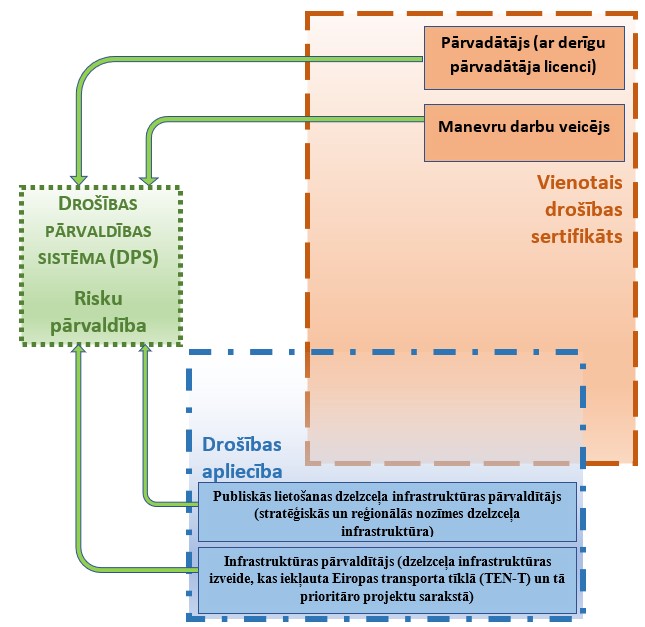 1.attēls  Drošības pārvaldības sistēma dzelzceļa sistēmas dalībniekiemĪsumā par drošības pārvaldības sistēmu:DPS izveidošanas un uzturēšanas mērķis ir panākt, lai pieteikuma iesniedzējs, izmantojot sistēmisku pieeju, garantētu savu darbību drošu vadību, nepārtraukti uzlabotu drošības rādītājus, īstenotu efektīvu darbības pārvaldību un darba organizāciju, nodrošinot to, ka dzelzceļa sistēma var sasniegt vismaz kopīgos drošības mērķus, atbilst savstarpējas izmantojamības tehniskajās specifikācijās noteiktajām drošības prasībām un ka tiek piemērotas attiecīgās kopīgās drošības metodes un izpildītas nacionālās prasības. Svarīgi, lai dzelzceļa pārvadātāji, manevru darvu veicēji un dzelzceļa infrastruktūras pārvaldītāji DPS īstenotu sistēmisku pieeju cilvēka veiktspējas atbalstam un cilvēkfaktoru un organizatorisko faktoru pārvaldībai. Tas, kā drošība tiek uztverta, vērtēta un prioritizēta, atspoguļo, cik patiesa visos organizācijas līmeņos ir pieteikuma iesniedzēja apņemšanās gādāt par drošību. Tāpēc ir svarīgi arī, lai šie komersanti apzinātu rīcību un uzvedību, kas spēj veidot pozitīvu drošības kultūru, un ar DPS palīdzību veicinātu šo savstarpējās uzticēšanās, paļāvības un izglītošanās kultūru, kas personālu mudina dot savu artavu drošības pilnveidošanā, ziņojot par bīstamām situācijām un sniedzot ar drošību saistītu informāciju. Šajā sakarā ir vērts atcerēties, ka drošības kultūra ir mijiedarbība starp DPS prasībām, to, kā cilvēki, pamatojoties uz savu attieksmi, vērtībām un pārliecību, tās saprot, un viņu faktisko rīcību, par ko liecina lēmumi un uzvedība.Līdzīgi kā citas vadības pārvaldības sistēmas DPS ir strukturēta pēc principa: Plāno – Dari – Pārbaudi – Rīkojies, un tāpēc ir iespējama tās savienojamība ar citām pārvaldības sistēmām un standartiem. Tādejādi, DPS izveidē var balstīties uz šo struktūru: Plānot: definēt nepieciešamos mērķus, uzdevumus un rīcības plānus, lai nodrošinātu darbību drošu vadību;Darīt: ieviest efektīvu pārvaldības rīcības plānu;Pārbaudīt: sniegt metodoloģisku un operatīvu pieeju darbības uzraudzībai un analizēšanai; Rīkoties: nepārtraukti uzlabot drošību ar mērķi, lai DPS kļūtu par aktuālu un integrētu drošības politikas un ikdienas procesu daļu.DPS pielāgo komersanta veicamās darbības veidam un apjomam, darbības telpai un citiem apstākļiem. Sistēma nodrošina visu to risku kontroli, kas saistīti ar pārvadātāja, manevru darbu veicēja vai dzelzceļa infrastruktūras pārvaldītāja darbību, tostarp tehniskās apkopes pakalpojumu sniegšanu, materiālu sagādi un līgumslēdzēju pakalpojumu izmantošanu. DPS ņem vērā arī riskus, kas izriet no darbībām, kuras veic citi dzelzceļa sistēmas dalībnieki. Jāņem vērā arī tas, kas DPS uzdevums ir koordinēt publiskās lietošanas dzelzceļa infrastruktūras pārvaldītāja ārkārtas situāciju procedūras ar visiem pārvadātājiem un manevru darbu veicējiem, kuri izmanto tā infrastruktūru, ar ārkārtas situāciju dienestiem, lai veicinātu ātru glābšanas dienestu iesaistīšanos, un ar jebkādu citu pusi, kas varētu tikt iesaistīta ārkārtas situācijā. Attiecīgo pārrobežu dzelzceļa infrastruktūras pārvaldītāju sadarbība paredz ārkārtas situāciju dienestu koordinēšanu un sagatavotību abās robežas pusēs.DPS dokumentē visās attiecīgajās daļās un apraksta pienākumu sadalījumu organizatoriskajā struktūrā. Tajā parāda, kā tiek nodrošināta kontrole dažādos vadības līmeņos, kā tiek iesaistīts visu līmeņu personāls, tā pārstāvji un kā tiek nodrošināta nepārtraukta DPS uzlabošana. Ar dzelzceļa darbību procedūru aprakstu detalizāciju faktiski parāda to, ka uzdevumi, pienākumi, izmantotie paņēmieni un citi aspekti ir skaidri un precīzi noteikti, apstiprināti un ievēroti, kā arī, ka ir skaidri noteikta procesu mijiedarbība un dokumentācijas pārvaldība. Ieviešot DPS, gadās, ka jāsagatavo papildus veidlapas, instrukcijas, dokumenti un datubāzes (piem., Excel tabulas). DPS izstrādes stadijā komersantam vēlams precīzāk atspoguļot un aprakstīt visus DPS procesus, lai gadījumā, kad mainās atbildīgās personas, DPS galvenie principi un nosacījumi ir noteikti un ar tiem var ērti iepazīties.DPS prasības ir noteiktas CSM par DPS.Lai palīdzētu pārvadātājiem, manevru darbu veicējiem un dzelzceļa infrastruktūras pārvaldītājiem, ERA ir izstrādājusi rokasgrāmatu, kuras mērķis ir sniegt:• informāciju par to, kāds ir mērķis katrai no novērtēšanas prasībām, kas izklāstītas iepriekšminētajā Regulas I un II pielikumā, vajadzības gadījumā papildinot ar paskaidrojumiem, kuros ietverta īpaša informācija par konkrētiem prasībās lietotiem terminiem vai idejām;• norādi par to, kādus pierādījumus pretendents var iesniegt, lai apliecinātu atbilstību, ko pieprasa iepriekšminētās CSM;• tādu pierādījumu piemēru ilustratīvu uzskaitījumu, ko var novērot vienotā drošības sertifikāta vai drošības apliecības pieteikumos, kad tiek veikts novērtējums, vai ko pieteikuma iesniedzējs var izmantot kā atsauces materiālu sava pieteikuma sagatavošanai;• ilustratīvas atsauces un standartus, ko var izmantot, novērtējot, izstrādājot, īstenojot vai pastāvīgi uzlabojot DPS;• dažas norādes par to, kādi jautājumi varētu būt jāapsver Inspekcijai, kad tā veic pārvadātāja, manevru darbu veicēja vai infrastruktūras pārvaldītāja uzraudzību.Rokasgrāmata ir pieejama latviešu valodā gan ERA tīmekļvietnē, gan Inspekcijas tīmekļvietnē (sadaļā Tiesību akti - ES tiesību akti - Drošība - Rokasgrāmatas/skaidrojumi).Kam ir jāsaņem vienotais drošības sertifikātsDzelzceļa likuma 341.panta pirmā daļa nosaka, ka tiesības piekļūt publiskās lietošanas dzelzceļa infrastruktūrai ir tiem pārvadātājiem un manevru darba veicējiem, kuriem ir izsniegts vienotais drošības sertifikāts, no kā izriet, ka vienoto drošības sertifikātu izsniedz pārvadātājiem un manevru darbu veicējiem. Pārvadātājs ir komercsabiedrība, kas saņēmusi pārvadātāja licenci dzelzceļa (pasažieru vai kravu) pārvadājumu veikšanai starp stacijām (arī manevriem) un šim nolūkam nodrošina vilci, vai komercsabiedrība, kas saņēmusi pārvadātāja licenci un sniedz tikai vilces pakalpojumus starp stacijām, kā arī veic manevrus;Manevru darbu veicējs ir komersants, kas nav pārvadātājs, bet, nodrošinot vilci, veic manevru darbus stacijās un stacijām pievienotajos privātās lietošanas dzelzceļa infrastruktūras iecirkņos, kā arī starp šīm stacijām veic vilcienu satiksmi, kas nav dzelzceļa pārvadājumi, tostarp komersants, kas nodrošina tikai vilci šiem nolūkiem;Pārvadātājiem, kam ir izsniegta pārvadātāja licence, ir tiesības saņemt vienoto drošības sertifikātu vienā vai vairākos darbības veidos: pasažieru pārvadāšana (ieskaitot vai neieskaitot ātrgaitas dzelzceļus), kravu pārvadāšana (ieskaitot vai neieskaitot bīstamo kravu pārvadāšanu) vai tikai manevrēšanā.Manevru darba veicējiem ir tiesības saņemt vienoto drošības sertifikātu tikai manevrēšanā (šādiem komersantiem nav licences kravu vai pasažieru pārvadājumiem).Vienotais drošības sertifikāts ir jāsaņem tikai tiem komersantiem, kuri veic manevru darbus vairākās stacijās, un tam stacijām pievienotajā privātās lietošanas dzelzceļa infrastruktūrā un pārvietojas starp stacijām. Vienotais drošības sertifikāts ir jāsaņem arī tiem komersantiem, kuri, neveicot pārvadājumus (pakalpojumus, kuri tiek sniegti uz pasažieru vai kravu pārvadājuma līguma pamata iekšzemes vai starptautiskajā satiksmē pa dzelzceļu), pārvietojas pa dzelzceļu starp stacijām. Piemēram, komersants, kurš veic dzelzceļa būvniecību, un savām vajadzībām ar dzelzceļa ritekļiem (lokomotīvēm vai ceļa mašīnām) pārvietojas starp dzelzceļa stacijām.Vienotā drošības sertifikāta saņemšanas nepieciešamība neattiecas uz komersantiem, kuru atbildībā ir tramvaji, metro, vieglā tipa dzelzceļš, tramvajvilcieni u.tml.Kādām darbībām ir jāsaņem vienotais drošības sertifikāts ir parādīts 2.attēlā.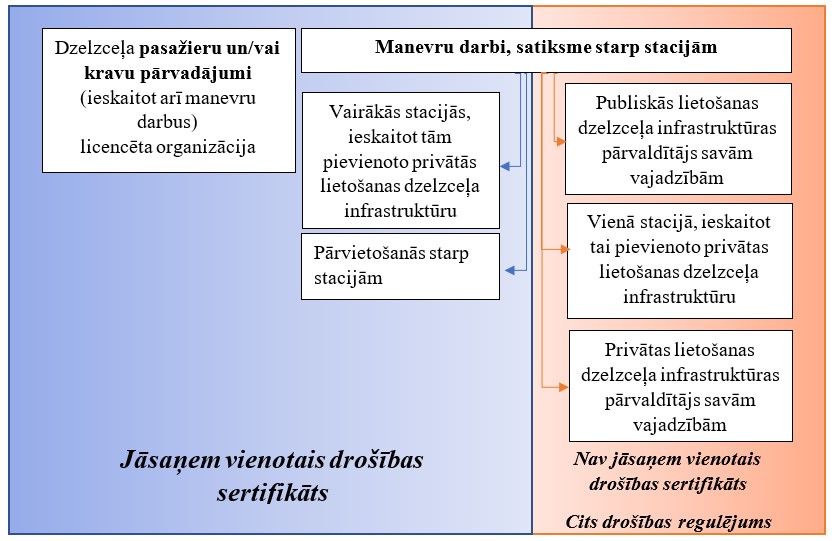 2.attēls  Vienotajam drošības sertifikātam pakļautās darbībasValodas politikaJa pārvadātāja vai manevru darbu veicēja darbības telpa atrodas tikai Latvijā un pieteikuma iesniedzējs ir lūdzis Inspekciju izsniegt vienoto drošības sertifikātu, pretendents sagatavo visu nepieciešamo dokumentāciju un iesniedz to latviešu valodā atbilstoši Valsts valodas likumam. Komunikācija ar pieteikuma iesniedzēju notiek latviešu valodā. Inspekcija visu dokumentāciju (sākotnējais novērtējums, problēmu žurnāls, galīgais novērtējuma ziņojums, vienotais drošības sertifikāts un citi dokumenti) noformē latviešu valodā.Ja pieteikuma iesniedzēja darbības telpa atrodas ne tikai Latvijā, vai/un vienoto drošības sertifikātu izsniegs ERA, pretendents latviešu valodā sagatavo vismaz to dokumentācijas daļu, kura attiecas uz Latvijas nacionālo prasību izpildi. Inspekcija sadarbībai ar ERA un citām valsts drošības iestādēm (turpmāk- NSA) pielieto angļu valodu. Komunikācijai ar pieteikuma iesniedzēju Inspekcija izmanto latviešu vai angļu valodu. Novērtējuma ziņojumu attiecībā uz Latvijas nacionālo prasību izpildi Inspekcija noformē latviešu valodā.Iepriekš vienojoties ar pieteikuma iesniedzēju, Inspekcija var pieņemt dokumentus citā valodā, ja tas ir praktiski iespējams (attiecīgiem Inspekcijas darbiniekiem ir šīs valodas prasmes).Saziņas kārtībaSaziņa ar pieteikuma izsniedzēju notiek izmantojot Eiropas Savienības Dzelzceļu aģentūras kontaktpunktu (turpmāk- OSS) — informācijas un komunikācijas sistēmu, kas minēta ERA regulas 12. pantā. OSS ir ERA pārvaldīta IT platforma, kas ir pieejama visās ES oficiālajās valodās un ir jāizmanto visu vienotā drošības sertifikāta pieteikumu iesniegšanai.OSS ir izveidota, lai reģistrētu novērtēšanas procesa rezultātus un iznākumu, tostarp novērtējuma pamatojumu. Pieteikuma iesniedzējs tajā arī saņem informāciju par visu drošības novērtējuma procesa posmu statusu, novērtējuma iznākumu un lēmumu par vienotā drošības sertifikāta piešķiršanu vai atteikumu piešķirt šādu sertifikātu. Tiklīdz attiecīgā iestāde ir apstiprinājusi novērtējumu, pieteikuma iesniedzējs var rūpīgi pārbaudīt novērtējuma rezultātus un iznākumu. Ja drošības novērtējumā ir iesaistītas vairākas NSA, ERA apkopo visu NSA veiktā novērtējuma rezultātus un iznākumu. Pēc tam ar OSS starpniecību pieteikuma iesniedzējam paziņo lēmumu izdot vai neizdot vienoto drošības sertifikātu un tā pamatojumu. Gadījumos, kad ERA ir drošības sertifikācijas struktūra, paziņojumu par rēķinu ERA sagatavo ar OSS starpniecību.Ikvienam pieteikuma iesniedzējam ir tiesības jebkurā laikā sagatavot un iesniegt derīgus pieteikumus OSS saskaņā ar piemērojamajiem ES dzelzceļa tiesību aktiem, OSS specifikācijām un izmantošanas noteikumiem. Ja ERA darbojas kā drošības sertificēšanas struktūra, pieteikumu vienotā drošības sertifikāta saņemšanai iesniedz ERA, kurai pieteikuma dokumentācija jānosūta Inspekcijai un citām iestādēm, kas saistītas ar darbības telpu, lai pievērstos nacionālo prasību daļai (tas tiek darīts automātiski, izmantojot OSS).3.tabula Galvenās OSS funkcijasPar OSS lietošanu ERA ir izstrādājusi vairākas rokasgrāmatas un skaidrojumus (angļu valodā), kuri ir atrodami ERA tīmekļvietnē.Pieteikumu vienotā sertifikāta saņemšanai, kā arī lēmumus par vienoto drošības sertifikātu Inspekcija reģistrē arī Lietvedībā, bet primāra ir pieteikuma reģistrācija un saziņa ar pieteikuma iesniedzēju OSS platformā.Nodevas un maksasVienotā drošības sertifikāta izsniegšanai, ja darbības telpa atrodas tikai Latvijā un par sertificēšanas iestādi ir izvēlēta Inspekcija, netiek piemērotas nodevas un maksas. Ja par sertificēšanas iestādi ir izvēlēta ERA, maksas un nodevas ir aprēķinātas saskaņā ar Komisijas 2018. gada 2. maija īstenošanas regulu (ES) 2018/764. Detalizētāk var iepazīties ERA tīmekļvietnē (angļu valodā).Ja Inspekcija ir ERA veiktā sertificēšanā iesaistīta iestāde, par nacionālo prasību izpildes novērtēšanu Inspekcija piemēro stundas likmi 32,52 eiro saskaņā ar Inspekcijas 07.02.2023. kārtības Nr.1-1/2-6 1.pielikumu.Pārrobežu nolīgumi un pārrobežu stacijasLietuva2021.gada 29.martā Inspekcija ir noslēgusi memorandu (ar 2022.gada 24.marta grozījumiem) ar Lietuvas transporta drošības administrāciju (Lietuvos transporto saugos administracija), kura pilda NSA funkcijas Lietuvā, par dažiem valsts drošības iestāžu sadarbības uzdevumiem. Sadarbības memorands ar Lietuvu paredz, ka, ja pārvadātājs, iesniedzot pieteikumu vienotajam drošības sertifikātam, grib palielināt darbības telpu līdz nākošajai stacijai Lietuvā (līdz Rokišķu, Jonišķu, Turmantas vai Mažeiķu stacijām) vai līdz nākošajai stacijai Latvijā (Kurcuma, Eglaines, Meitenes vai Reņģes stacijām), par šo jautājumu notiek konsultācijas starp Latvijas un Lietuvas valsts drošības iestādēm par katru pieteikumu atsevišķi.Tas nozīmē, ka, ja pieteikuma iesniedzējs grib palielināt savu plānoto darbības telpu Latvijā līdz kādai no pārrobežu stacijām Lietuvā, tas norāda to savā pieteikumā vienotā drošības sertifikāta saņemšanai, paredzot laiku abām NSA vienoties par darbības telpas palielināšanas iespēju (1 mēnesis). Pretendents var izteikt savu vēlmi palielināt iespējamo darbības telpu līdz nākamai robežstacijai Lietuvas teritorijā arī pirms pieteikuma iesniegšanas. Lai to izdarītu ir nepieciešams nosūtīt savu pieprasījumu Inspekcijai uz e-pasta adresi: pasts@vdzti.gov.lv, Inspekcija sazināsies ar Lietuvas transporta drošības administrāciju un paziņos rezultātus par vienošanos ar Lietuvas NSA pretendentam 1 mēneša laikā. Igaunija2021.gada 19.maijā Inspekcija un Patērētāju tiesību aizsardzības un tehniskās uzraudzības aģentūra (Tarbijakaitse ja Tehnilise Järelevalve Amet), kas pilda NSA pienākumus Igaunijā, noslēdza Pārrobežu līgumu par darbības telpas un izmantošanas telpas paplašināšanu, kurā līguma puses:vienojās, ka vienoto drošības sertifikātu Inspekcija, kas darbojas kā sertificēšanas iestāde, varētu izsniegt pārvadātājiem, kas sniedz pārvadājumu pakalpojumus no Latvijas valsts robežas līdz Valgas stacijai, ja pārvadātājs to pieprasa vienotā drošības sertifikāta saņemšanas pieteikumā un nodrošina nepieciešamo dokumentāciju;vienojās, ka Inspekcija varētu veikt novērtējumu un sniegt ziņojumu ERA, kas darbojas kā sertificēšanas iestāde par to pārvadātāju, kas sniedz pārvadājumu pakalpojumus no Latvijas valsts robežas līdz Valgas stacijai, ja pārvadātājs to pieprasa vienotā drošības sertifikāta saņemšanai pieteikumā un nodrošina nepieciešamo dokumentāciju.Tas nozīmē, ka pārvadātājs, kurš vēlas paplašināt savu darbības telpu Latvijā līdz Valgas stacijai, var norādīt to savā pieteikumā vienotā drošības sertifikāta saņemšanai, kurš ir adresēts Inspekcijai vai ERA. Šajā gadījumā atsevišķu pieteikumu Inspekcijai un Igaunijas NSA nav jāadresē. Pārvadātājs pēc pozitīvas novērtēšanas saņem vienoto drošības sertifikātu, kurā tiks norādīta darbības telpa Latvijā, ieskaitot pārvadājumus līdz robežstacijām – Valgas stacijai Igaunijā (skat. 3. attēls).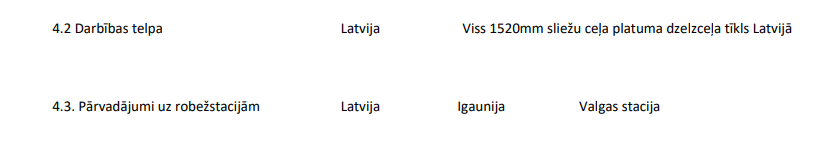 3.attēls  Vienotā drošības sertifikāta daļaNacionālo prasību dokumentācijas sagatavošanaRokasgrāmatas pielikumā ir tabula, kurā ir apkopotas prasības, kas attiecas uz Latvijas darbības telpas izmantošanu. Tabulā apkopotas ne tikai nacionālas prasības, bet arī ES direktīvu pārņemšanas noteikumi un ES regulējuma noteikumi, kuru pielietošanai ir ģeogrāfiskas īpatnības.Pieteikuma iesniedzējs aizpilda šo tabulu ar norādēm uz savas DPS dokumentāciju un nacionālo prasību izpildes aprakstiem OSS daļā, kura attiecas uz darbības telpu Latvijā. Apdrošināšanas prasībasFinanšu pietiekamības nosacījumi ir attiecināmi tikai uz pārvadātājiem, kuri ir licencēti saskaņā ar Dzelzceļa likuma 34.pantu, un šī finanšu pietiekamība tiek pārbaudīta izsniedzot pārvadātāja licenci. Latvijā pārvadātāja licenci izsniedz Valsts dzelzceļa administrācija, pamatojoties uz 16.08.2018. Ministru kabineta noteikumiem Nr. 558 “Dzelzceļa pārvadātāju licencēšanas noteikumi” .Civiltiesiskās atbildības seguma apmērs ir pietiekams dzelzceļa kravu pārvadājumu pakalpojuma sniegšanai, ja seguma summa ir vismaz 3 000 000 euro, dzelzceļa pasažieru pārvadājumu pakalpojuma sniegšanai, ja seguma summa ir vismaz 2 000 000 euro.Pārvadātājam ir jāinformē Inspekcija par terminēto apdrošināšanas līgumu izmaiņām vienotā drošības sertifikāta darbības laikā. Drošības novērtējuma process un tā posmiDrošības novērtēšanas processDrošības novērtēšanas process ir definēts Regulas par praktisko kārtību II pielikumā un tajā ir šādi posmi (skat. 4. attēlu):priekšiesaiste (neobligāta);pieteikuma saņemšana;sākotnēja pārbaude;detalizēts novērtējums;lēmuma pieņemšana;pieteikuma slēgšana.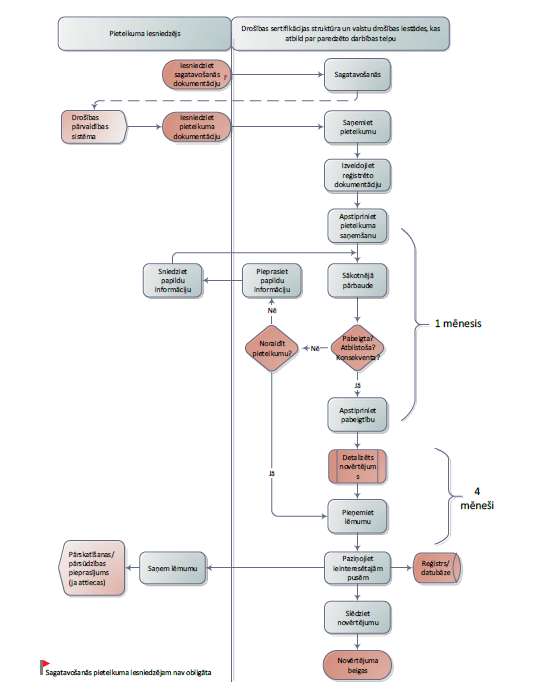 4. attēls  Drošības novērtējuma posmi12.2. PriekšiesaistePriekšiesaiste ir procedūras posms pirms pieteikuma iesniegšanas, kurā pieteikuma iesniedzējs no sertificēšanas iestādes un NSA, kuru skar paredzētā darbības telpa, var pieprasīt papildinformāciju par drošības novērtēšanas procesa turpmākajiem posmiem.Lai maksimāli izmantotu priekšiesaistē sniegtās priekšrocības:pieteikuma iesniedzējs sagatavo dokumentāciju, kurā iekļauj vismaz pārskatu par savu DPS, un iesniedz to ar OSS starpniecību. Dokumentācijā ir jāiekļauj informācija, kas uzskaitīta Regulas par praktisko kārtību 1. pielikuma 1.–6. punktā, bet sniegtās informācijas apjoms neaprobežojas tikai ar šo sarakstu;sertificēšanas iestāde (Inspekcija vai ERA atkarībā no tā, kam ir iesniegts priekšiesaistes priekšlikums) var noteikt sanāksmes datumu, sanāksmes organizatorisko kārtību (piemēram, sanāksmes vietu vai citu saziņas līdzekļu izmantošanu, ekspertu pieaicināšanu). Šajā gadījumā pieteikuma iesniedzējs nosaka sanāksmes darba kārtību;ja sertificēšanas iestāde ir ERA, pēc tās pieprasījuma Inspekcija (un citas NSA, ja darbības telpa iekļauj arī citas dalībvalstis), iesniedz iepriekšējā uzraudzības pasākumā gūtos rezultātus/ apzinātās tendences;ja sertificēšanas iestāde ir ERA, tā sadarbojas ar pieteikuma iesniedzēju un citām NSA, lai apspriestu sagatavošanās dokumentācijas saturu un atsauksmes, ja uzskata tās par būtiskām attiecībā uz pieteikumu, no uzraudzības pasākumiem, ko veikusi attiecīgā NSA;lai nodrošinātu pārredzamību un skaidrību informācijas apmaiņā starp ERA (ja tā darbojas kā sertificēšanas iestāde), attiecīgo NSA un pieteikuma iesniedzēju, priekšiesaistes posmā reģistrē un izseko identificētās problēmas, ievērojot tos pašus principus, ko izmanto novērtēšanai (skat. 12.4. un 12.5. sadaļu). Tāda pati pieeja tiek pielietota arī tad, ja sertificēšanas iestāde ir Inspekcija;pieteikuma iesniedzējs protokolē visas sanāksmes, sagatavojot un izplatot visiem dalībniekiem protokolus izskatīšanai un apstiprināšanai. Sanāksmju protokolus var arhivēt OSS, lai atvieglotu nākamo drošības novērtējumu.Pieteikuma iesniegšanaPēc (jauna, atjaunota vai atjaunināta) vienotā drošības sertifikāta pieteikuma saņemšanas OSS automātiski un nekavējoties apstiprina pieteikuma saņemšanu sertificēšanas iestādes (Inspekcijas vai ERA) vārdā. Jāatzīmē, ka visi pirmie vienotā drošības sertifikāta pieteikumi neatkarīgi no tā, vai pieteikuma iesniedzējam ir bijis iepriekš izsniegts drošības sertifikāts, jāievada OSS kā “jauni” pieteikumi. Pieteikuma iesniedzējam nosūtītajā paziņojumā ir ietverta arī informācija par novērtējuma sākuma datumu, kurš ir svarīgs mērķa un termiņa izpildes kontrolei. Novērtējuma sākuma datums atbilst pieteikuma saņemšanas apstiprinājuma datumam. Novērtēšanas posmu termiņu kontroles mehānismos ir ieliktas Latvijas (ERA un citu NSA) oficiālas brīvdienas, ko ievēro katra iestāde (ja novērtēšanas posmā “iekrīt” garas brīvdienas, šīs posms automātiski tiks pagarināts).12.4. Sākotnējā pārbaudeSākotnējā pārbaudē viena mēneša laikā pēc pieteikuma saņemšanas Inspekcija pārliecinās, ka:pieteikuma iesniedzējs ir sniedzis tiesību aktos noteikto informāciju;pieteikums ir strukturēts un tajā ir sniegti pietiekami pierādījumi un iekšējas savstarpējas norādes (piemēram, DPS rokasgrāmata ar norādēm uz citām procedūrām un noteikumiem), lai novērtēšanu varētu veikt efektīvi un atbilstoši dokumentēt;pieteikumā izmantotās valodas kvalitāte ir pietiekama, lai pieteikuma dokumentāciju varētu novērtēt.Piemērojamās prasības atšķiras atkarībā no tā, vai pieteikums ir iesniegts pirmā sertifikāta saņemšanai, sertifikāta atjaunošanai vai atjaunināšanai. Pirmā pieteikuma gadījumā piemēro visas prasības, kas noteiktas CSM par DPS I pielikumā (tostarp attiecīgās prasības, kas paredzētas OPE SITS dokumentā), kā arī attiecīgo valsts noteikumu prasības. Atjaunošanas un atjaunināšanas pieteikumu gadījumā piemērojamās prasības dažādos gadījumos var atšķirties, un, lai gan drošības novērtējumā iesaistītās iestādes var sākotnēji spriest par to, vai pierādījumi ir iesniegti attiecībā uz pareizajām prasībām, tas var nebūt pilnīgi skaidrs, kamēr netiek veikts detalizēts novērtējums.Inspekcija arī pārbauda, vai pieteikuma iesniedzēja iesniegtie dokumentārie pierādījumi saistībā ar Latvijas darbības telpu ir skaidri identificēti.Ja pieteikuma iesniedzējs pieteikumā norāda, ka ir iecerējis veikt pārvadājumus uz robežstacijām Lietuvā un Igaunijā, skat. 9.sadaļu ,,Pārrobežu nolīgumi un pārrobežu stacijas”.Ja kāda daļa no vajadzīgās informācijas nav iesniegta vai pieteikumā ir sniegti nepietiekami pierādījumi, vai iesniegtie pierādījumi nav pietiekami skaidri, tostarp attiecībā uz izmantotās valodas kvalitāti, pieteikuma iesniedzējam lūdz sniegt trūkstošo informāciju vai skaidrojumus, izmantojot problēmu žurnālu. Ir četri problēmu veidi, kurus reģistrē problēmu žurnālā: papildu informācijas pieprasījums (1. tipa problēma), jautājums, kuru Inspekcija (vai ERA vai citas NSA) vēlas labot, bet kuru var atstāt pieteikuma iesniedzēja ziņā (2. tipa problēma), neliela neatbilstība vai nenovērstas bažas, ko iestāde nodod izskatīšanai vēlākā uzraudzībā (3. tipa problēma), jautājums, kas ir pieteikuma bloķēšanas punkts (4. tipa problēma). Sīkāka informācija un piemēri par katru no šiem problēmu veidiem ir atrodami ERA piemērošanas rokasgrāmatā vienoto drošības sertifikātu piešķiršanai – rokasgrāmatā pieteikumu iesniedzējiem vai Inspekcijas tīmekļvietnes sadaļā rokasgrāmatas/skaidrojumi.Ja problēmu risinājumus pieteikuma iesniedzējs nevar veikt viena mēneša laikā, Inspekcija var pagarināt sākotnējās pārbaudes novērtējuma termiņu vai noraidīt pieteikumu.Jaunam vienotā drošības sertifikāta pieteikuma iesniedzējam, kuram nav pieredzes kravu vai pasažieru pārvadājumos pa dzelzceļu, ir jābūt izstrādātam pamatotam plānam dzelzceļa pārvadājumu veikšanai salīdzinoši īsā laikposmā pēc attiecīgā vienotā drošības sertifikāta piešķiršanas, ko apliecina pieteikuma iesniedzēja drošības pārvaldības sistēma, kas kontrolē riskus un atbilst savstarpējas izmantojamības tehniskajām specifikācijām un citiem spēkā esošajiem tiesību aktiem. Tas nozīmē, ka tiem ir jāspēj sniegt sertificēšanas iestādei (Inspekcijai vai ERA) informācija par ritošo sastāvu, kas tiks izmantots, darbības telpu un veidu, personāla kompetenci utt. Drošības novērtējuma process nav tikai dokumentāra formalitāte — tam jābūt pamatotam realitātē. Sertificēšanas iestādei, kas saņem vienotā drošības sertifikāta pieteikumu, kurā nav sniegta pietiekama informācija, lai varētu pienācīgi novērtēt, vai pieteikuma iesniedzēja DPS spēj kontrolēt tā riskus, jo pieteikums ir nepilnīgs vai neattiecas uz reālām darbībām, ir jāpieņem lēmums noraidīt pieteikumu un ieteikt pieteikuma iesniedzējam iesniegt atkārtotu pieteikumu, kad tam ir reālas izredzes sākt darbības.Sertificēšanas iestāde pieņem galīgo lēmumu par pieteikuma dokumentācijas pilnīgumu, atbilstību un konsekvenci un paziņo pieteikuma iesniedzējam par savu lēmumu, izmantojot OSS.12.5. Detalizēts novērtējumsDetalizētu novērtējumu sertificēšanas iestāde sāk pēc tam, kad ir pieņemts pozitīvs lēmums par pieteikuma pilnīgumu un konsekvenci. Ja pieteikuma darbības telpā ir iekļautas vairākas dalībvalstis, ERA un NSA veic savas pieteikuma dokumentācijas daļas detalizētu novērtējumu.Šajā posmā (skat. 5.attēlu) katra sertificēšanas iestāde:analizē iepriekšējās uzraudzības rezultātus, kas apkopoti sākotnējās pārbaudes laikā (vajadzības gadījumā);veic pieteikuma iesniedzēja iesniegto pierādījumu novērtēšanu;sagatavo atzinumu par vienotā drošības sertifikāta izdošanu.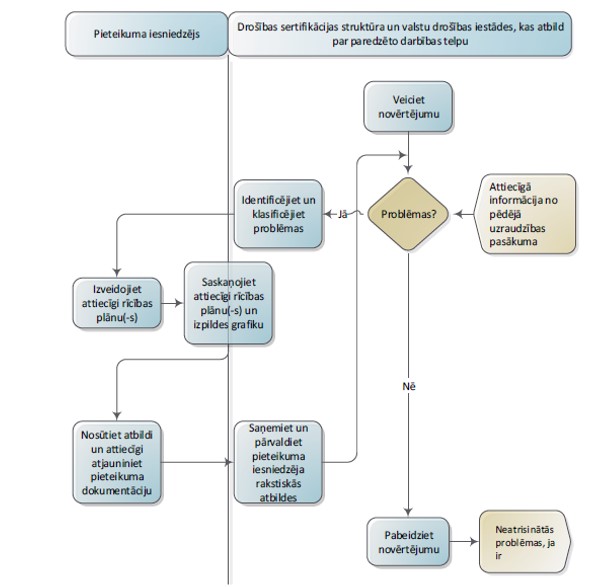 5. attēls  Detalizēts novērtējumsPamatojoties uz iepriekšējos posmos savākto informāciju, drošības novērtējumā iesaistītās iestādes nosaka novērtējuma darbības jomu un lemj par to, vai kādi jautājumi ir papildus jāizmeklē klātienes pārbaudes vai vizītes laikā.Ja tiek iesniegts atjaunināšanas vai atjaunošanas pieteikums, Inspekcija (ERA un citas NSA) koncentrējas uz izmaiņām un veic samērīgu atkārtotu novērtēšanu.Detalizētajā novērtējumā novērtē atbilstību gan DPS prasībām, gan valsts nacionālajiem noteikumiem. Novērtējumu par atbilstību DPS prasībām veic sertificēšanas iestāde (Inspekcija vai ERA). Detalizēti norādījumi par DPS prasībām, skaidrojumi, piemēri pierādījumiem prasību izpildei ir izklāstīti ERA rokasgrāmatā par DPS prasībām vai Inspekcijas tīmekļvietnes sadaļā rokasgrāmatas/skaidrojumi.Novērtējumu par atbilstību nacionālajām prasībām veic Inspekcija. Šīs rokasgrāmatas 10.sadaļā “Nacionālo prasību dokumentācijas sagatavošana” ir izklāstītas tās nacionālas prasības, kuru izpildi pieteikumu iesniedzējam ir nepieciešams pierādīt, lai tā darbības telpā tiktu iekļauts Latvijas dzelzceļa tīkls vai tā daļa.Tāpat kā sākotnējā pārbaudes posmā, visas problēmas, kas konstatētas detalizētas novērtēšanas posmā, tiek risinātas ar OSS ziņojumu par problēmām, izmantojot četrus problēmu veidus, kas minēti iepriekšējā 12.4.sadaļā. Kopumā visu informāciju, kas ir būtiska lēmumu izsekojamībai, sertificēšanas iestāde un NSA reģistrē un paziņo pieteikuma iesniedzējam, izmantojot problēmu žurnālu.Ja pieteikumā vai tā daļās ir trūkumi, jebkuras drošības novērtējumā iesaistītās iestādes (ERA, Inspekcija vai citas NSA) pieteikuma iesniedzējam var pieprasīt papildu informāciju, izmantojot problēmu žurnālu un norādot pamatotu un samērīgu termiņu līdz kuram tiek gaidīta atbilde. Pieteikuma iesniedzējs sniedz pieprasīto informāciju, arī izmantojot problēmu žurnālu. Ja pieteikuma iesniedzējs nepiekrīt ierosinātajam termiņam, viņš var par to apspriesties ar attiecīgo iestādi, kas savukārt var nolemt par termiņa labošanu problēmu žurnālā.Lai uzskatītu par apmierinošām pieteikuma iesniedzēja rakstiskās atbildes, tām jābūt pietiekamām, lai kliedētu paustās bažas un pierādītu, ka pieteikuma iesniedzēja ierosinātā kārtība būs atbilstoša attiecīgajām prasībām. Pieteikuma iesniedzējs var iesniegt jaunus dokumentus un/vai mainīt sākotnēji iesniegto dokumentu daļu formulējumu, aizstājot sākotnējo dokumentu neapmierinošās daļas un pievienojot skaidrojumu, kā izdarītie labojumi novērsīs konstatētos trūkumus. Pieteikuma iesniedzējs var arī iesniegt attiecīgu pamatojuma informāciju (piemēram, DPS procedūras). Jaunus un/vai atjauninātus dokumentus iesniedz kā pielikumus attiecīgajām problēmām, izmantojot problēmu žurnālu. Pieteikuma iesniedzējam ir pienākums norādīt izmaiņas, kas veiktas iepriekš iesniegtajos dokumentos (piemēram, izmantojot “reģistrēt izmaiņas” funkciju). Tādējādi novērtētājs var pārbaudīt, vai attiecīgās dokumentu daļas ir attiecīgi mainītas un vai nav mainītas citas daļas.Pieteikuma iesniedzējs var arī ierosināt pasākumus problēmu risināšanai, kā arī noteikt termiņus to īstenošanai. Ja Inspekcija (vai citā novērtēšanā iesaistītā iestāde) nepiekrīt ierosinātajiem pasākumiem un/vai termiņiem, tā nekavējoties sazinās ar pieteikuma iesniedzēju, lai risinātu šo jautājumu, un dokumentē lēmumus lietu žurnālā.Ja novērtējums kopumā ir apmierinošs, bet ir palikušas vēl neatrisinātas problēmas, Inspekcija var paziņot tās pieteikuma iesniedzējam un piekrist galīgo lēmumu par šīm problēmām atlikt līdz uzraudzībai pēc vienotā drošības sertifikāta izdošanas. Šajā gadījumā Inspekcija savu lēmumu un tā pamatojumu reģistrē savā novērtējuma ziņojumā. Tādējādi novērtējuma ziņojums atspoguļo novērtējuma rezultātus, tostarp visas vērtētāju atzinumu atšķirības, neatrisinātās problēmas, kurām jāpievēršas vēlāk, veicot uzraudzību, un atzinumu par vienotā drošības sertifikāta izdošanu vai neizdošanu.Inspekcija, lai iegūtu papildu pierādījumus, ko nevar iegūt, veicot pieteikuma dokumentācijas dokumentāru pārskati, var pieņemt lēmumu par pārbaudēm vai vizītēm. Piemēram, Inspekcija var nolemt veikt pārbaudi pie pieteikuma iesniedzēja, ja ir šaubas par to, cik precīzi DPS atspoguļo uzņēmuma darbības, tostarp, vai uzņēmums dara to, kas ir norādīts DPS. Šādā gadījumā vizīte, intervējot darbiniekus, var atvieglot pierādījumu vākšanu attiecībā uz Inspekcijas zināšanām par iesniegto DPS. Šādas pārbaudes un vizītes galvenais mērķis ir pierādījumu vākšana, lai varētu slēgt problēmas, kas reģistrētas novērtēšanas procesā.12.6. Lēmuma pieņemšana un novērtējuma noslēgumsLēmumu par vienotā drošības sertifikāta izdošanu vai neizdošanu pieņem sertificēšanas iestāde (Inspekcija vai ERA, atkarībā no tā, kam bija iesniegts pieteikums). Šis lēmums sastāv no pavadvēstules, novērtējuma ziņojuma un — attiecīgā gadījumā — vienotā drošības sertifikāta. To reģistrē OSS un elektroniski paziņo pieteikuma iesniedzējam. Pieteikuma iesniedzējs tos var arī lejupielādēt no OSS, izmantojot bibliotēkas funkcijas.Lēmuma datums OSS ir tas datums, kad lēmums paziņots pieteikuma iesniedzējam. No minētā datuma sāk skaitīt termiņu pārskatīšanas pieprasīšanai. Pēc paziņošanas OSS vienotā drošības sertifikāta elektroniskā versija automātiski tiek pārsūtīta uz ERA savstarpējas izmantojamības un drošības datu bāzi (ERADIS).Pieteikuma iesniedzējs var lūgt sertificēšanas iestādi pārskatīt tās lēmumu. Inspekcijas lēmumu pārskatīšanas procedūras ir šīs rokasgrāmatas 15.sadaļā ,,Inspekcijas lēmumu pārskatīšanas procedūras”. Inspekcijas apstrīdēšanas procedūras ir aprakstītas šīs rokasgrāmatas 16.sadaļā ,,Inspekcijas lēmumu pārsūdzība”.Ja vienotā drošības sertifikāta sertificēšanas iestāde ir ERA, tās lēmumu arbitrāža, pārskatīšana un pārsūdzēšana ir detalizēti izskaidrotas ERA rokasgrāmatas “Pieteikumu iesniegšanas rokasgrāmata vienoto drošības sertifikātu piešķiršanai — rokasgrāmata pieteikumu iesniedzējiem” 7.nodaļā .Drošības novērtējuma termiņiAtbilstoši Regulas par praktisko kārtību 6. pantam drošības novērtējuma pabeigšanas termiņi ir šādi:› viens mēnesis pieteikuma dokumentācijas pilnīguma pārbaudei. Šis periods sākas pieteikuma dokumentācijas saņemšanas datumā. Ja Inspekcija ir sertificēšanas iestāde, šis datums atbilst pirmajai darba dienai Latvijā pēc pieteikuma dokumentācijas saņemšanas apstiprināšanas. Ja ERA ir sertificēšanas iestāde, šis datums atbilst pirmajai kopējai darba dienai ERA un NSA, kas atbild par darbības telpu, pēc pieteikuma dokumentācijas saņemšanas apstiprināšanas. Līdz šā perioda beigām sertificēšanas iestādei vai nu jāinformē pieteikuma iesniedzējs par to, ka pieteikuma dokumentācija ir pilnīga, vai jāprasa attiecīga papildu informācija, nosakot pamatotu tās iesniegšanas termiņu;› četri mēneši pieteikuma dokumentācijas detalizēta novērtējuma pabeigšanai, kas sākas brīdī, kad tiek paziņots par pieteikuma dokumentācijas pilnīgumu, un beidzas, kad pieteikuma iesniedzējam paziņo lēmumu par vienotā drošības sertifikāta izdošanu.Novērtējuma un uzraudzības mijiedarbībaNovērtējums un pēc tā īstenotā uzraudzība ir cieši saistīti, proti, novērtējuma rezultātus ņem vērā Inspekcijas īstenotajā uzraudzībā un otrādi — Inspekcijas veiktās uzraudzības rezultātus ņem vērā atkārtotajā novērtējumā pirms vienotā drošības sertifikāta atjaunošanas vai atjaunināšanas.Novērtējuma laikā konstatēto problēmu atrisināšanu var atlikt līdz vēlākai uzraudzībai, ja vien tie neattiecas uz būtiskām neatbilstībām, kas liegtu izdot vienoto drošības sertifikātu (t.i., 4. veida problēmas vai vairākas 3. veida problēmas), un ja to uzraudzībai piekrīt Inspekcija.Uzraudzība palīdz noteikt, cik efektīvi darbojas DPS, ko var izmantot pieteikuma atkārtotam novērtējumam pirms vienotā drošības sertifikāta atjaunošanas vai atjaunināšanas. Sīkāku informāciju skatīt ERA uzraudzības rokasgrāmatā un Inspekcijas izstrādātājā Uzraudzības rokasgrāmatā.Inspekcijas lēmumu pārskatīšanas procedūrasSaskaņā ar Dzelzceļa likuma 33.pantu, Inspekcijas amatpersonu pieņemtos administratīvos aktus (lēmumus) var apstrīdēt rakstveidā divu mēnešu laikā no tā spēkā stāšanās dienas, iesniedzot iesniegumu.Administratīvo aktu (lēmumu) var apstrīdēt šādā kārtībā:Inspekcijas vecāko inspektoru vai ekspertu, daļu vadītāju vai direktora vietnieku administratīvos aktus (lēmumus) var apstrīdēt, iesniedzot iesniegumu Inspekcijas direktoram;Iesniegumā par administratīvā akta (lēmuma) apstrīdēšanu norāda:kuru administratīvo aktu apstrīd;kādā apjomā administratīvo aktu apstrīd (visu vai tā daļā) un kā izpaužas administratīvā akta nepareizība;lūgumu.Iesniegumam par administratīvā akta apstrīdēšanu var pievienot pēc pieteicēja domām nepieciešamos pierādījumus.Iesniegumā ir obligāti norādāmas ziņas par tā iesniedzēju (fiziskajai personai - vārds un uzvārds, adrese un, ja nepieciešams, citas ziņas, kas palīdz sazināties ar iesniedzēju; juridiskajai personai – nosaukums, juridiskā adrese, e-adrese). Jebkuram iesniegumam ir jābūt parakstītam.Atbildi uz iesniegumu par administratīvā akta (lēmuma) apstrīdēšanu Inspekcija sniegs mēneša laikā no iesnieguma saņemšanas dienas. Pārskatot lēmumu, Inspekcija rīkojas atbilstoši savam iekšējam reglamentam (strīdu komisija), lai nodrošinātu procesa objektivitāti, tostarp, ciktāl tas ir praktiski iespējams, iesaistot novērtētājus, kuri nepiedalījās pirmajā novērtējumā. Pārskatīšanas procesa laikā ievēro drošības novērtējuma procesa struktūru, bet tajā skata tikai tos jautājumus, kas bija pirmā novērtējuma lēmuma pamatā. Turklāt Inspekcija neveic iesnieguma iesniedzēja revīzijas vai apmeklējumus saistībā ar pārskatīšanas pieprasījumā iekļauto jautājumu sarakstu.Saskaņā ar Dzelzceļa likuma 34.1 panta 17.daļas prasībām, Inspekcijas lēmuma par vienotā drošības sertifikāta/drošības apliecības izdošanu, atjaunošanu, grozīšanu vai atsaukšanu pārskatīšana neaptur tā darbību.Inspekcijas lēmumu pārsūdzībaInspekcijas direktora pieņemtos administratīvos aktus (lēmumus) var pārsūdzēt administratīvajā tiesā Administratīva procesa likuma kārtībā. Administratīvajās tiesās ar pieteikumu var vērsties privāto tiesību juridiska persona, ja Inspekcija no valsts varas nesējas pozīcijām, pieņemot šai personai individuāli adresētu lēmumu vai veicot attiecībā uz šo personu kādu darbību, būs aizskārusi šīs personas likumā noteiktās (subjektīvās) tiesības. Administratīvās tiesas pēc personas pieteikuma veic kontroli pār iestādes izdota administratīvā akta tiesiskumu un pamatotību.Saskaņā ar Dzelzceļa likuma 34.1 panta 17.daļas prasībām, Inspekcijas lēmuma par vienotā drošības sertifikāta/drošības apliecības izdošanu, atjaunošanu, grozīšanu vai atsaukšanu pārsūdzēšana neaptur tā darbību.Versija DatumsStājas spēkāIzmaiņasIerosinātājsV-1.0.10.02.2023.Rokasgrāmatas izstrādeJeļena StepanovaAttīstības daļas vecākā eksperte V-1.0.13.02.2023.Teksta pārskatīšanaInese SaulīteAttīstības daļas vecākā eksperte/analītiķeV-1.0.17.02.2023.Rokasgrāmatas pārskatīšanaLinda Gailīte Direktora vietniece, Attīstības daļas vadītājaNr.p.k.NosaukumsSaīsinājums1.EIROPAS PARLAMENTA UN PADOMES DIREKTĪVA (ES) 2016/798 (2016. gada 11. maijs) par dzelzceļa drošībuDrošības direktīva2.EIROPAS PARLAMENTA UN PADOMES REGULA (ES) 2016/796 (2016. gada 11. maijs) par Eiropas Savienības Dzelzceļu aģentūru un ar ko atceļ Regulu (EK) Nr. 881/2004ERA regula3.KOMISIJAS ĪSTENOŠANAS REGULA (ES) 2018/763 (2018. gada 9. aprīlis), ar ko nosaka praktisku kārtību vienoto drošības sertifikātu izdošanai dzelzceļa pārvadātājiem saskaņā ar Eiropas Parlamenta un Padomes Direktīvu (ES) 2016/798 un atceļ Komisijas Regulu (EK) Nr. 653/2007Regula par praktisko kārtību4.KOMISIJAS DELEĢĒTĀ REGULA (ES) 2018/762(2018. gada 8. marts),ar ko saskaņā ar Eiropas Parlamenta un Padomes Direktīvu (ES) 2016/798 izveido kopīgas drošības metodes, kas attiecas uz prasībām drošības pārvaldības sistēmām, un atceļ Komisijas Regulas (ES) Nr. 1158/2010 un (ES) Nr. 1169/2010. CSM par DPS5.KOMISIJAS DELEĢĒTĀ REGULA (ES) 2018/761 (2018. gada 16. februāris), ar ko izveido kopīgas drošības metodes uzraudzībai, ko valstu drošības iestādes veic pēc vienotā drošības sertifikāta vai drošības atļaujas izdošanas saskaņā ar Eiropas Parlamenta un Padomes Direktīvu (ES) 2016/798, un atceļ Komisijas Regulu (ES) Nr. 1077/2012. CSM par uzraudzību6.Dzelzceļa likums7.Valsts valodas likums8.administratīvā procesa likums9.Ministru kabineta 09.06.2020. noteikumi Nr.375 "Dzelzceļa drošības noteikumi"MK Nr.375TerminiSaīsinājums, ja irDefinīcijasValsts dzelzceļa tehniskā inspekcijaInspekcijaDzelzceļa likuma 33.panta 1.1 daļā noteiktā Latvijas Republikas valsts drošības iestāde.Drošības pārvaldības sistēma DPSDrošības direktīvas 9.panta un Dzelzceļa likuma 36.5 pantā minēta drošības pārvaldības sistēma.Eiropas Savienības Dzelzceļu aģentūra ERAAr Eiropas Parlamenta un Padomes regulu (ES) 2016/796 (2016. gada 11. maijs) par Eiropas Savienības Dzelzceļu aģentūru un ar ko atceļ Regulu (EK) Nr. 881/2004 izveidota Eiropas Savienības Dzelzceļu aģentūra Sertificēšanas iestādeIestāde, kura ir atbildīga par vienotā drošības sertifikāta izsniegšanu. Ja pieteikums vienotajam drošības sertifikātam ir iesniegts tikai Latvijai, sertificēšanas iestāde ir Inspekcija. Ja pieteikums vienotajam drošības sertifikātam ir iesniegts vairāk nekā vienas dalībvalsts darbības telpai, sertificēšanas iestāde ir ERA.Pieteikuma iesniedzējs Pretendents, kurš iesniedz pieteikumu vienotajam drošības sertifikātam.Eiropas Savienības Dzelzceļu aģentūras kontaktpunktsOSSEiropas Savienības Dzelzceļu aģentūras informācijas un komunikācijas sistēmu, kas minēta regulas (ES) Nr. 2016/796 12. pantāValsts drošības iestādeNSAJebkuras Eiropas Savienības dalībvalsts nozīmēta valsts drošības iestāde. Latvijā tā ir Inspekcija.Pieteikuma iesniedzējs (pretendents)Inspekcija (kā sertificēšanas iestāde vai kā sertificēšanā iesaistīta iestāde) un ERAElektroniskās pieteikuma dokumentācijas iesniegšana;Pieteikuma dokumentācijas konfigurācijas pārvaldība (bibliotēka);Drošības novērtēšanas procesa dažādo posmu atskaites punktu un progresa statusa aplūkošana (informācijas panelis);Saziņas ar iestādēm reģistrēšana (lietu žurnāls), lēmumu izsekojamības nodrošināšana;Novērtējuma rezultātu un iznākuma aplūkošana (pēc apstiprināšanas);Lēmuma paziņošana par vienotā drošības sertifikāta izdošanu;Drošības sertifikācijas struktūras lēmumu pārskatīšanas pieprasījumu pārvaldība;Lietotāju autentifikācija un pārvaldība;Lietotāju piešķiršana pieteikumam;Visu pieteikuma iesniedzēja iesniegto vienotā drošības sertifikāta pieteikumu pārvaldība;Notikumu reģistrēšana (notikumu žurnāls)Pieteikuma saņemšanas apstiprinājums;Novērtējuma dokumentācijas konfigurācijas pārvaldība (bibliotēka);Atskaites punktu noteikšana un ziņošana par drošības novērtēšanas procesa dažādo posmu virzību (informācijas panelis);Saziņas ar pieteikuma iesniedzēju reģistrēšana (lietu žurnāls), lēmumu izsekojamības nodrošināšana;Novērtējuma rezultātu un iznākuma paziņošana;Lēmuma par vienotā drošības sertifikāta izdošanu paziņošana;Lietotāju autentifikācija un pārvaldība;Lietotāju piešķiršana pieteikumam (lomu un tiesību pārvaldība);Visu iestādei uzticēto vienotā drošības sertifikāta pieteikumu pārvaldība;Notikumu reģistrēšana (notikumu žurnāls);ERADIS datubāzes atjaunināšanaPielikumsNacionālo prasību tabulaPielikumsNacionālo prasību tabulaPielikumsNacionālo prasību tabulaPielikumsNacionālo prasību tabulaAtsauceNacionālas prasībasDokumentārie pierādījumiAprakstsAtsauceNacionālas prasībasAizpilda pieteikuma iesniedzējsAizpilda pieteikuma iesniedzējs14.09.2010. Ministru kabineta noteikumi Nr.873 "Noteikumi par vilces līdzekļa vadītāja (mašīnista) kvalifikācijas un vilces līdzekļa vadīšanas tiesību iegūšanu"Mašīnistu zināšanas par Latvijas dzelzceļu infrastruktūru (apmācības un papildu sertifikāta izsniegšanas kārtība)14.09.2010. Ministru kabineta noteikumi Nr.873 "Noteikumi par vilces līdzekļa vadītāja (mašīnista) kvalifikācijas un vilces līdzekļa vadīšanas tiesību iegūšanu"Infrastruktūras pārvaldītāja noteiktas valodas zināšanas mašīnistiem (apmācības un zināšanu uzturēšanas kārtība)03.08.2010. Ministru kabineta noteikumi Nr.724 Dzelzceļa tehniskās ekspluatācijas noteikumiB klases signalizācijas sistēma:ritekļu aprīkojums;sakari;personāla zināšanas;sadarbība ar infrastruktūras pārvaldītāju (OPE SITS), ieskaitot dokumentācijas pārvaldību, kopējo terminoloģiju.  03.08.2010. Ministru kabineta noteikumi Nr.724 Dzelzceļa tehniskās ekspluatācijas noteikumiManevru veikšana:ģeogrāfiskais tvērums, rīcības kārtība, sadarbība ar infrastruktūras pārvaldītāju, sakari03.08.2010. Ministru kabineta noteikumi Nr.724 Dzelzceļa tehniskās ekspluatācijas noteikumiStarptautiskā vilciena astes signāli 03.08.2010. Ministru kabineta noteikumi Nr.724 Dzelzceļa tehniskās ekspluatācijas noteikumiĀrkārtas situācijas pārvaldība, ieskaitot seku likvidēšanuar IM saskaņotie ārkārtu situācijas plāni (OPE SITS un CSM par DPS), tostarp arī ar bīstamajām kravām (RID)02.06.2020. Ministru kabineta noteikumi Nr. 334 "Dzelzceļa satiksmes negadījumu klasifikācijas, izmeklēšanas un uzskaites kārtība"Ārkārtas situācijas pārvaldība, ieskaitot seku likvidēšanuapziņošanas kārtība Latvijas ārkārtas situāciju dienestiem.09.06.2020. Ministru kabineta noteikumi Nr. 375 "Dzelzceļa drošības noteikumi"Par 1520 mm sliežu ceļa platuma ritekļu tehnisko apkopi atbildīgās struktūrvienība (kārtība attiecībā uz 1520mm sliežu ceļa platuma pasažieru un kravu vagoniem)Valsts valodas likumsVilciena personāla (piemēram, konduktoru) latviešu valodas zināšanas (OPE SITS)